Tausende von Schwyzer Einwohnerinnen und Einwohnern pendeln jeden Tag von ihrem Wohnort zu ihrem Arbeitsort. Dabei werden die pendelnden Menschen in unterschiedliche Gruppen eingeteilt. _____________________ sind Erwerbstätige, welche einen Arbeitsort ausserhalb ihres Wohngebäudes haben. Nicht zu dieser Gruppe gehören demzufolge Personen, welche _____________________ arbeiten oder solche, die keinen fixen Arbeitsort haben (z.B. Vertreterinnen und Vertreter).______________________ arbeiten und wohnen in der gleichen Gemeinde.______________________ arbeiten in einer anderen Gemeinde als der Wohngemeinde.______________________ sind Erwerbstätige, welche ausserhalb der Gemeinde wohnen und zum Arbeiten in die entsprechende Gemeinde pendeln.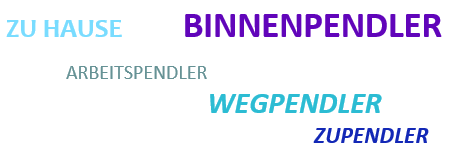 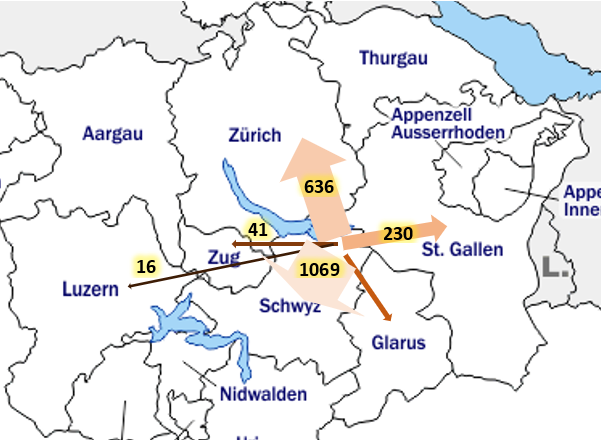 LösungenTausende von Schwyzer Einwohnerinnen und Einwohnern pendeln jeden Tag von ihrem Wohnort zu ihrem Arbeitsort. Dabei werden die Pendler in unterschiedliche Gruppen eingeteilt. Arbeitspendler sind Erwerbstätige, welche einen Arbeitsort ausserhalb ihres Wohngebäudes haben. Nicht zu dieser Gruppe gehören demzufolge Personen, welche zu Hause arbeiten oder solche, die keinen fixen Arbeitsort haben (z.B. Vertreterinnen und Vertreter).Binnenpendler arbeiten und wohnen in der gleichen Gemeinde.Wegpendler arbeiten in einer anderen Gemeinde als der Wohngemeinde.Zupendler sind Erwerbstätige, welche ausserhalb der Gemeinde wohnen und zum Arbeiten in die entsprechende Gemeinde pendeln.--------------------------------------------------------------------------------------------------------------------------------------Quellenverzeichnis:Kanton Schwyz, Staatskanzlei (2018). Pendlerbewegungen auf Ebene Gemeinde 2018. Verfügbar unter: https://www.sz.ch/kanton/wirtschaft/wirtschaftsdaten/11-mobilitaet-und-verkehr.html/72-210-94-1966-1953 (abgerufen am 04.05.2021)Abbildungsverzeichnis:Karte: Wegpendler aus Wangen SZ (Stand: 2018). Verfügbar unter: https://d-maps.com/carte.php?num_car=4054&lang=de (abgerufen am 04.05.2021) Pfeile wurden selbst ergänzt, anhand der Daten vom Kanton Schwyz (siehe «Quellenverzeichnis»)Fragen:Meine Antworten:In welchem Kanton arbeiten die meisten Wangnerinnen und Wangner?Wohin pendeln die meisten Wangnerinnen und Wangner ausserkantonal?In welchen Kanton pendeln gemäss der Karte die wenigsten Wangnerinnen und Wangner («Wegpendler in andere Kantone / Gemeinden» werden hier nicht berücksichtigt)?Wie viele Leute pendeln jeweils von Wangen in den Kanton Glarus?In welchem Kanton / in welchen Kantonen arbeiten deine Eltern? (Male einen farbigen Punkt bei dem Kanton / bei den Kantonen in der Karte ein, wo deine Eltern arbeiten!)Fragen:Meine Antworten:In welchem Kanton arbeiten die meisten Wangnerinnen und Wangner?Kanton SchwyzWohin pendeln die meisten Wangnerinnen und Wangner ausserkantonal?Kanton ZürichIn welchen Kanton pendeln gemäss der Karte die wenigsten Wangnerinnen und Wangner («Wegpendler in andere Kantone / Gemeinden» werden hier nicht berücksichtigt)?Kanton LuzernWie viele Leute pendeln jeweils von Wangen in den Kanton Glarus?63In welchem Kanton / in welchen Kantonen arbeiten deine Eltern? (Male einen farbigen Punkt bei dem Kanton / bei den Kantonen in der Karte ein, wo deine Eltern arbeiten!)individuelle Antworten